ØVELSESTEAM DISKOS /SLEGGE: spesielt regel 180 - 187 – 189 og 191 anvisertavle				metermarkeringer               																												bord og stol     stativ for slegge/diskos         diskos/sleggering																  diskos-/sleggebur															benker(m/overbygg/telt)	Versjon190514ks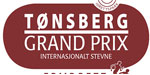 Tønsberg Grand Prix SprintgallaGREVESKOGEN IDRETTSPARK 24.05.2014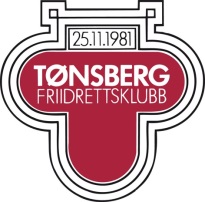 DagØvelseAntallStartLØ 24.K slegge715.05LØ 24. M diskos216.2537Overdommer/leder kastFdHilde KrohnNøtterøy92429511Hilde.krohn@notteroy.kommune.no38Betjening v/ oppropMåling inne (elektronuisk)Måling ute (elektronisk)Flagg inne / SkriverNedslag uteFlagg ute/gyldig-ugyldigOrdonans/bilbetjeningBilbetjening inne /anvisertavle?39Betjening v/ oppropMåling inne (elektronuisk)Måling ute (elektronisk)Flagg inne / SkriverNedslag uteFlagg ute/gyldig-ugyldigOrdonans/bilbetjeningBilbetjening inne /anvisertavleDChristian Bruu Hay .TFIK92898713Christian.bruu.hay@yahoo.no40Betjening v/ oppropMåling inne (elektronuisk)Måling ute (elektronisk)Flagg inne / SkriverNedslag uteFlagg ute/gyldig-ugyldigOrdonans/bilbetjeningBilbetjening inne /anvisertavleDSteinar Birkeland Borre92235682Steinar.birkeland@lilaas.no41Betjening v/ oppropMåling inne (elektronuisk)Måling ute (elektronisk)Flagg inne / SkriverNedslag uteFlagg ute/gyldig-ugyldigOrdonans/bilbetjeningBilbetjening inne /anvisertavleDGunnar JanshaugTFIK91690922Gunnar.janshaug@sf-nett.no42Betjening v/ oppropMåling inne (elektronuisk)Måling ute (elektronisk)Flagg inne / SkriverNedslag uteFlagg ute/gyldig-ugyldigOrdonans/bilbetjeningBilbetjening inne /anvisertavleJosefin GreiffTFIK41559838larsgreiff@hotmail.com43Betjening v/ oppropMåling inne (elektronuisk)Måling ute (elektronisk)Flagg inne / SkriverNedslag uteFlagg ute/gyldig-ugyldigOrdonans/bilbetjeningBilbetjening inne /anvisertavleDLars GreiffTFIK41559838larsgreiff@hotmail.com44Betjening v/ oppropMåling inne (elektronuisk)Måling ute (elektronisk)Flagg inne / SkriverNedslag uteFlagg ute/gyldig-ugyldigOrdonans/bilbetjeningBilbetjening inne /anvisertavleGeir Wegger .TFIK91301672geir@wke.no45Betjening v/ oppropMåling inne (elektronuisk)Måling ute (elektronisk)Flagg inne / SkriverNedslag uteFlagg ute/gyldig-ugyldigOrdonans/bilbetjeningBilbetjening inne /anvisertavleWilly Eide / Eirik Lieth - elbilTFIK90844379Willy.eide@sf-nett.noUtstyr:Diskos 2 – Slegge4 - målbånd 100m – 2 røde flagg – 2 hvite flagg – kost – stativ for  slegge/ diskos – diskosbur /sleggebur - bord – stol – anvisertavle – innmat sleggeringbenker (m /overbygg/telt) - kjegle - filler –  beskyttelseslokk for kastring – merkebånd for sektorer – 2 «biler» til redskap – lite norsk flagg  - Meteranvisning diskos: 40m -50m-60m  Meteranvisning slegge: 40m-50m-60m- elektronisk måleutstyr – matte - parasollUtstyr:Diskos 2 – Slegge4 - målbånd 100m – 2 røde flagg – 2 hvite flagg – kost – stativ for  slegge/ diskos – diskosbur /sleggebur - bord – stol – anvisertavle – innmat sleggeringbenker (m /overbygg/telt) - kjegle - filler –  beskyttelseslokk for kastring – merkebånd for sektorer – 2 «biler» til redskap – lite norsk flagg  - Meteranvisning diskos: 40m -50m-60m  Meteranvisning slegge: 40m-50m-60m- elektronisk måleutstyr – matte - parasollUtstyr:Diskos 2 – Slegge4 - målbånd 100m – 2 røde flagg – 2 hvite flagg – kost – stativ for  slegge/ diskos – diskosbur /sleggebur - bord – stol – anvisertavle – innmat sleggeringbenker (m /overbygg/telt) - kjegle - filler –  beskyttelseslokk for kastring – merkebånd for sektorer – 2 «biler» til redskap – lite norsk flagg  - Meteranvisning diskos: 40m -50m-60m  Meteranvisning slegge: 40m-50m-60m- elektronisk måleutstyr – matte - parasollUtstyr:Diskos 2 – Slegge4 - målbånd 100m – 2 røde flagg – 2 hvite flagg – kost – stativ for  slegge/ diskos – diskosbur /sleggebur - bord – stol – anvisertavle – innmat sleggeringbenker (m /overbygg/telt) - kjegle - filler –  beskyttelseslokk for kastring – merkebånd for sektorer – 2 «biler» til redskap – lite norsk flagg  - Meteranvisning diskos: 40m -50m-60m  Meteranvisning slegge: 40m-50m-60m- elektronisk måleutstyr – matte - parasollUtstyr:Diskos 2 – Slegge4 - målbånd 100m – 2 røde flagg – 2 hvite flagg – kost – stativ for  slegge/ diskos – diskosbur /sleggebur - bord – stol – anvisertavle – innmat sleggeringbenker (m /overbygg/telt) - kjegle - filler –  beskyttelseslokk for kastring – merkebånd for sektorer – 2 «biler» til redskap – lite norsk flagg  - Meteranvisning diskos: 40m -50m-60m  Meteranvisning slegge: 40m-50m-60m- elektronisk måleutstyr – matte - parasollUtstyr:Diskos 2 – Slegge4 - målbånd 100m – 2 røde flagg – 2 hvite flagg – kost – stativ for  slegge/ diskos – diskosbur /sleggebur - bord – stol – anvisertavle – innmat sleggeringbenker (m /overbygg/telt) - kjegle - filler –  beskyttelseslokk for kastring – merkebånd for sektorer – 2 «biler» til redskap – lite norsk flagg  - Meteranvisning diskos: 40m -50m-60m  Meteranvisning slegge: 40m-50m-60m- elektronisk måleutstyr – matte - parasollUtstyr:Diskos 2 – Slegge4 - målbånd 100m – 2 røde flagg – 2 hvite flagg – kost – stativ for  slegge/ diskos – diskosbur /sleggebur - bord – stol – anvisertavle – innmat sleggeringbenker (m /overbygg/telt) - kjegle - filler –  beskyttelseslokk for kastring – merkebånd for sektorer – 2 «biler» til redskap – lite norsk flagg  - Meteranvisning diskos: 40m -50m-60m  Meteranvisning slegge: 40m-50m-60m- elektronisk måleutstyr – matte - parasollUtstyr:Diskos 2 – Slegge4 - målbånd 100m – 2 røde flagg – 2 hvite flagg – kost – stativ for  slegge/ diskos – diskosbur /sleggebur - bord – stol – anvisertavle – innmat sleggeringbenker (m /overbygg/telt) - kjegle - filler –  beskyttelseslokk for kastring – merkebånd for sektorer – 2 «biler» til redskap – lite norsk flagg  - Meteranvisning diskos: 40m -50m-60m  Meteranvisning slegge: 40m-50m-60m- elektronisk måleutstyr – matte - parasoll